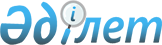 Об изменениях в административно-территориальном устройстве Костанайской областиСовместное постановление акимата Костанайской области и решение маслихата Костанайской области от 15 августа 2008 года № 10/122 св. Зарегистрировано департаментом юстиции Костанайской области от 26 сентября 2008 года № 3655

      Сноска. По всему тексту на государственном языке слова "селолық", "селосы", заменены соответственно словами "ауылдық", "ауылы", текст на русском языке не меняется - постановлением акимата Костанайской области от 04.07.2014 № 9 и решением маслихата Костанайской области от 04.07.2014 № 297 (вводится в действие по истечении десяти календарных дней после дня его первого официального опубликования).      В соответствии со статьями 8 и 11 Закона Республики Казахстан "Об административно-территориальном устройстве Республики Казахстан", с учетом мнения местных представительных и исполнительных органов Костанайский областной маслихат РЕШИЛ и акимат Костанайской области ПОСТАНОВЛЯЕТ: 

      1. Упразднить в связи с выездом и переселением всех жителей и исключить из учетных данных Костанайской области следующие населенные пункты: 

      село Акбай Дружбинского сельского округа Камыстинского района, 

      село Шоптыколь Бестауского сельского округа Карабалыкского района. 

      2. Преобразовать: 

      Дружбинский сельский округ в село Дружба Камыстинского района, 

      Бестауский сельский округ в село Аралколь Камыстинского района.       <*> Сноска. Пункт 2 в редакции совместного решения маслихата и постановления акимата Костанайской области от 5 ноября 2008 года № 132/11 св . 

      3. Настоящее совместное решение и постановление вводится в действие по истечении десяти календарных дней после дня его первого официального опубликования.       Председатель 

      внеочередной сессии                        А. Жалгасов       Секретарь 

      Костанайского 

      областного маслихата                       Г. Сагиев       Аким 

      Костанайской области                       С. Кулагин       Члены акимата:       СОГЛАСОВАНО 
					© 2012. РГП на ПХВ «Институт законодательства и правовой информации Республики Казахстан» Министерства юстиции Республики Казахстан
				